УКРАЇНАЧЕРНІВЕЦЬКА ОБЛАСНА ДЕРЖАВНА АДМІНІСТРАЦІЯЧЕРНІВЕЦЬКА ОБЛАСНА ВІЙСЬКОВА АДМІНІСТРАЦІЯДЕПАРТАМЕНТ ОСВІТИ І НАУКИвул. М. Грушевського, 1, м. Чернівці, 58002, тел. (0372) 55-29-66, факс 57-32-84,Е-mail: doncv@ukr.net   Код ЄДРПОУ 3930133709.06.2023  № 01-34/1291                     На № ____________від _____________Керівникам органів управління у сфері освіти територіальних громадКерівникам закладів освіти обласного підпорядкуванняВідповідно до листа ДНУ «Інститут модернізації змісту освіти» від 31.05.2023 № 21/08-952 Департамент освіти і науки обласної державної адміністрації (обласної військової адміністрації) інформує, що  протягом червня 2023 року буде проходити онлайн-навчання вчителів фізичної культури в рамках реалізації Всеукраїнського проєкту «Єдина Україна» за концепцією «Спорт заради розвитку» (далі – Проєкт). Просимо проінформувати заклади освіти про можливість участі у Конкурсі.Організаторами Проєкту є Українська федерація «Спорт заради розвитку» спільно з Представництвом Дитячого фонду ООН (ЮНІСЕФ) в Україні за підтримки Державної наукової установи «Інститут модернізації змісту освіти». До участі у навчанні запрошуються вчителі фізичної культури закладів загальної середньої освіти. Участь у навчанні безоплатна. Тренери даного циклу навчання: Галина Коломоєць, Олексій Качан, Тетяна Малечко, Юрій Бублей. Реєстрація до 15.06.2023 року за покликанням: https://forms.gle/J3ix6StegpQ4eQq89 За результатами реєстрації відбудеться розподіл учасників на групи і відповідно створено графік навчання. Інформацію буде розіслано додатково на електронну скриньку, вказану при реєстрації. Довідки за телефонами: 097-842-32-67 - Галина Коломоєць; 096-98-41-030 - Тетяна Малечко.Просимо проінформувати заклади освіти про можливість взяти участь у навчанні.Заступник директора Департаменту –начальник управління освіти, науки тацифрової трансформації                                                            Оксана ГРИНЮКЮлія Дячук, 55 18 16Наталія КуришКорнелій Жукотинський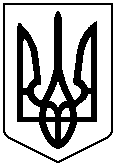 